Муниципальное дошкольное образовательное бюджетное учреждение детский сад комбинированного вида № 45Сценарий образовательного события в          старшей группе«Путешествие к зайчику на день рождения»( образовательная область « Познавательное развитие»)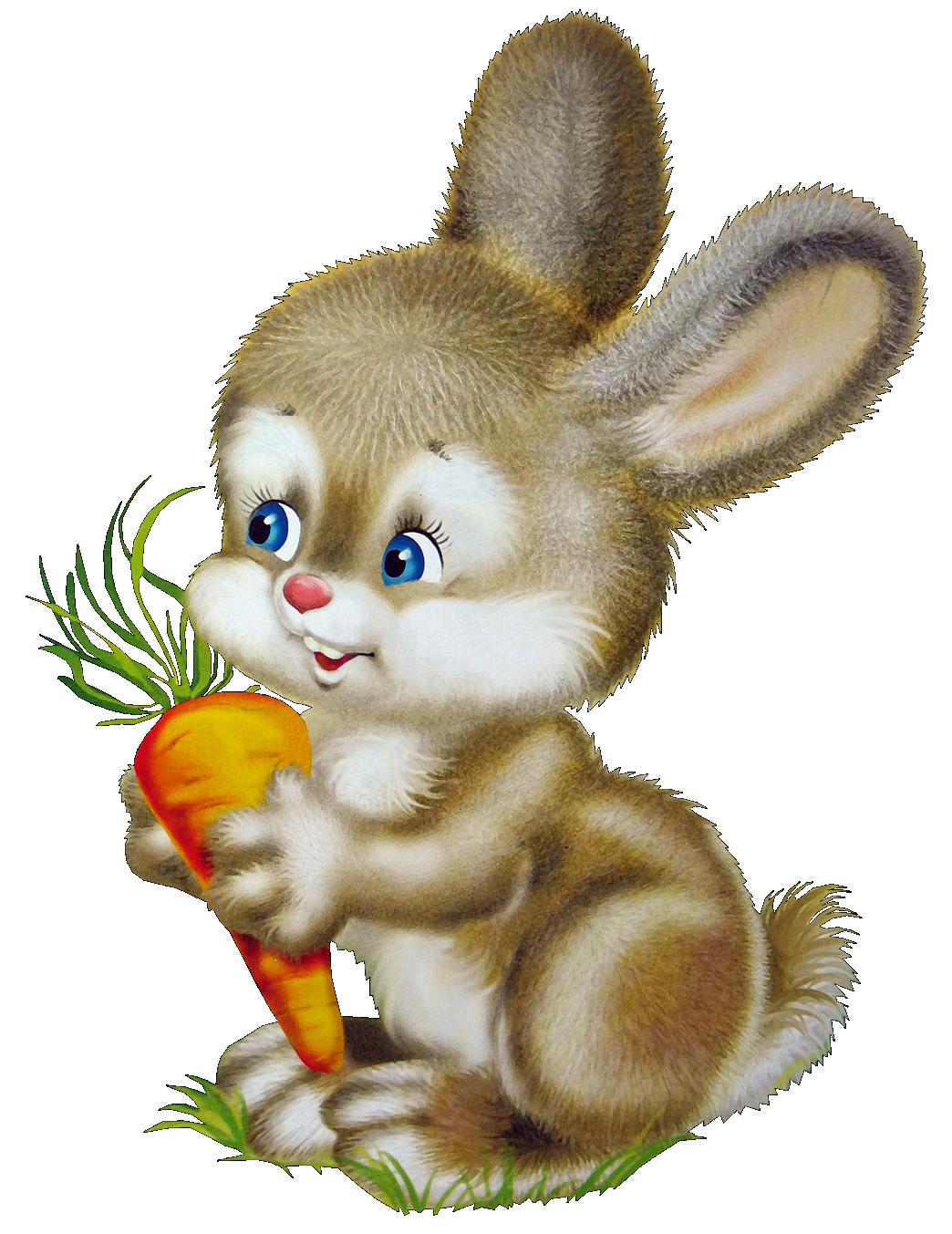 Сочи 2015ЦельСовершенствовать  произношение звуков Л-ЛЬ в чистоговорках. Упражнять детей в подборе антонимов - слов с противоположным значением.Продолжить знакомство детей с многозначными словами.Упражнять детей в  умении  определять  родовую принадлежность слов: мужской, женский, средний.Упражнять детей в суффиксальном образовании слов; Закрепить умение детей называть прилагательные и  глаголы к существительным.Воспитывать внимание, умение отвечать четко и грамотно на поставленный вопрос.Материал: Цветы красного, зеленого и синего цвета, вырезанные из бумаги;  иллюстрации, обозначающие антонимы; предметные картинки; нарисованная схема на ватмане; сундучок; пригласительные открытки; письмо, магнитофон, карта-схемаПредварительная работа: заучивание пословиц, физминутки; дидактические игры.Ход занятия: - Ребята, когда я утром пришла на работу, у нас на крылечке лежало вот это письмо. Я не стала его вскрывать без вас, думаю, что вам тоже это будет интересно. Давайте прочитаем вместе./открываем письмо/«Здравствуйте, дорогие ребята! Я не забыл, как вы выручили меня из беды. У меня сегодня день рождения и я приглашаю вас всех на него. Пригласительные открытки я передал через сороку, она обещала их быстро доставить. Очень жду».- Интересно, пригласить-то пригласили, а открыток нет. Вот лежит какая-то карта, а на ней дорожки, ведущие к заячьей избушке. А сверху лежит записка от Сороки:«Чтобы добраться до пригласительных открыток, нужно пройти все испытания, выполнить все задания, вообщем, хорошо потрудиться».- Ребята, а больше всех у нас трудится  язычок. Давайте покажем, чему он у нас научился. Повторяйте за мной чистоговорки:Ла-ла-ла – белочка спала;Ло-ло-ло – у сосны дупло;Лу-лу-лу – дайте нам пилу;ля-ля-ля – вот моя земля;ли-ли-ли – мы козу пасли;лю-лю-лю – я вас всех люблю.- Ребята, да с такими успехами мы все преодолеем.  На день рождения к зайчику идем.1. - Вперед, в дорогу. Ой, посмотрите, мы вышли на полянку, какая она красивая: зеленая, вся в цветах. А цветы-то непростые, а почему-то только трех цветов: красные, синие да зеленые. Интересно, что могут означать эти цвета? Вы, случайно, не изучали, что они обозначают?/ Это звуки: гласные, мягкие и твердые согласные/. - Ребята, придется взять по одному цветочку и назвать любой звук, который соответствует этой фишке. /дети называют/. - А здесь кроме цветов еще что-то есть. Возьмите в руки картинки, назовите их  и определите первый звук в этих словах./бабочка, птичка, стрекоза, кузнечик, жук, грибочек, листочек/- Вы прекрасно справились с первым заданием, значит, мы можем идти дальше.2. – Ребята, посмотрите, кто-то сверху бросается шишками. Это кто может быть? /Белка/ Давайте спросим у нее, по какой дороге нам идти дальше, их здесь две. Белочка говорит: «Если вы справитесь с моим трудным заданием, то я покажу вам нужную дорогу, иначе можете попасть к волку». А задание такое:Дидактическая игра «Скажи наоборот»День        –  ночь  Сахар      –  соль Чистота  –  грязьЗима        –  лето Потолок  –  пол	   узкая       –  широкая /юбка/	длинное  –  короткое /платье/	сильный  –  слабый /спортсмен/	веселая    –  грустная /девочка/	высокий  –  низкий /человек/		Смеется   –  плачет /ребенок/Лежит      –  сидит /человек/Закрыть   –  открыть /книгу/Взлетает  –  садится /самолет/Надевает  –  снимает /свитер/- Вот какие мы умные, опять выполнили задание, идем дальше.3. – Ребята, посмотрите, какой густой, непроходимый лес. Даже страшно дальше идти. И помощи не у кого попросить. Ну, разве что, у нашей знакомой елочки, вон она, рядом стоит, с мухоморчиком разговаривает. - «Я помогу вам дальше пройти, если вы про мои иголочки что-нибудь интересное расскажете, а мухоморчику про его ножку».- Конечно, знаем. Скажите, ребята, разве только у елки бывают иголки. А какие вы еще  иголки знаете? /у сосны, швейную, у ежа, медицинскую/.- А какие ножки вы знаете? /у детей, у стола, стула, кресла/.- Молодцы, ребята, вы очень быстро справились с заданием, мне, кажется, они даже не ожидали, что вы знаете многозначные слова. Нужно идти  дальше, а сил совсем нет, а вот и пенечек стоит,  может, отдохнем?Физминутка «Дикие животные»Встанем, надо отдохнуть,	  Наши пальчики встряхнуть. 	  Поднимайтесь, ручки, вверх,Шевелитесь, пальчики, –	      Так шевелят ушками 	          Серенькие зайчики. 	          Крадемся тихо на носочках,    Как лисы бродят по лесочку.Волк озирается кругом,И мы головки повернем.Теперь садимся тише, тише Притихнем, словно, в норках мыши. Ходил медведь по лесу,Топтался и рычал.Хотел он очень медаА где достать – не знал.4. – Идем, ребята, дальше, сил у нас прибавилось, теперь нам ничего не страшно. Но вот, беда, впереди болото, через него опасно проходить, может оно нас засосать. Но что делать? А вот Лягушка сидит, давайте у нее спросим.- Оказывается, она может перекинуть мостик, если мы выполним ее задание.Дидактическая игра «Назови, чей предмет: мой, моя, мое?» /иллюстрации/	медведь   лиса	   солнцеволк	       белка	   окнолось	       сорока	   деревоаист	       ворона	   яблоко- Ребята, мы опять справились с заданием, лягушке придется перекинуть мостик. Идем дальше, уже недалеко находится заячий домик.5. – Ребята, посмотрите, дерево огромное свалилось, преградило нам дорогу. А под ним что-то лежит. Оказывается, это сундучок, но он закрытый. Обычно, в таких сундучках прячут клады, может, там тоже клад. Давайте мы подберем слова, которые отвечали бы на вопросы:  «Какой?» и «Что делает?», тогда он откроется,  и мы увидим, что там находится. А подбирать слова мы будем к слову «Зайчик».Дидактическая игра «Скажи, какой? Что делает?»Зайчик /какой?/ – маленький, трусливый, добрый, серый, вежливый, трудолюбивый, ласковый, заботливый, пушистый.Зайчик /что делает?/ – спит, прыгает, бегает, грызет, пляшет, радуется, прячется, дрожит, боится, убегает и т.д.Настроение у зайчика /какое?/ - радостное,веселое,счастливое.А гости на дне рождения /что делают?/- веселятся, радуются, танцуют, играют, пьют чай, кушают, поздравляют и т.д.- Ребята, я думаю, что зайчику очень приятно будет узнать, как хорошо мы про него рассказали. А теперь давайте посмотрим, что в сундучке. Да здесь пригласительные открытки для нас на день рождения зайчика. Значит, не обманула нас Сорока.6. – Ребята, а как вы думаете, Зайчик уже накрыл стол к приходу гостей. /Да/- Интересно, куда Зайчик положит хлеб?- Как называется посуда для хлеба? /Хлебница/.- Для сахара? / Cахарница/.- Для конфет? /Конфетница/.- Для салата? /Салатница/.- Для салфеток? /Салфетница/.- Для масла? /Масленка/.- Для соли? /Солонка/. Ребята, а какие пословицы про труд мы знаем?«Терпение и труд все перетрут»;«За всякое дело берись умело»;«Жизнь дана на добрые дела»;«Какие труды, такие и плоды». Молодцы! Справились со всеми заданиями. А как же мы пойдём на день рождения без подарка? Перед вами карандаши и листы бумаги. Давайте, каждый нарисует зайчику подарок. (дети под музыку рисуют подарок зайчику).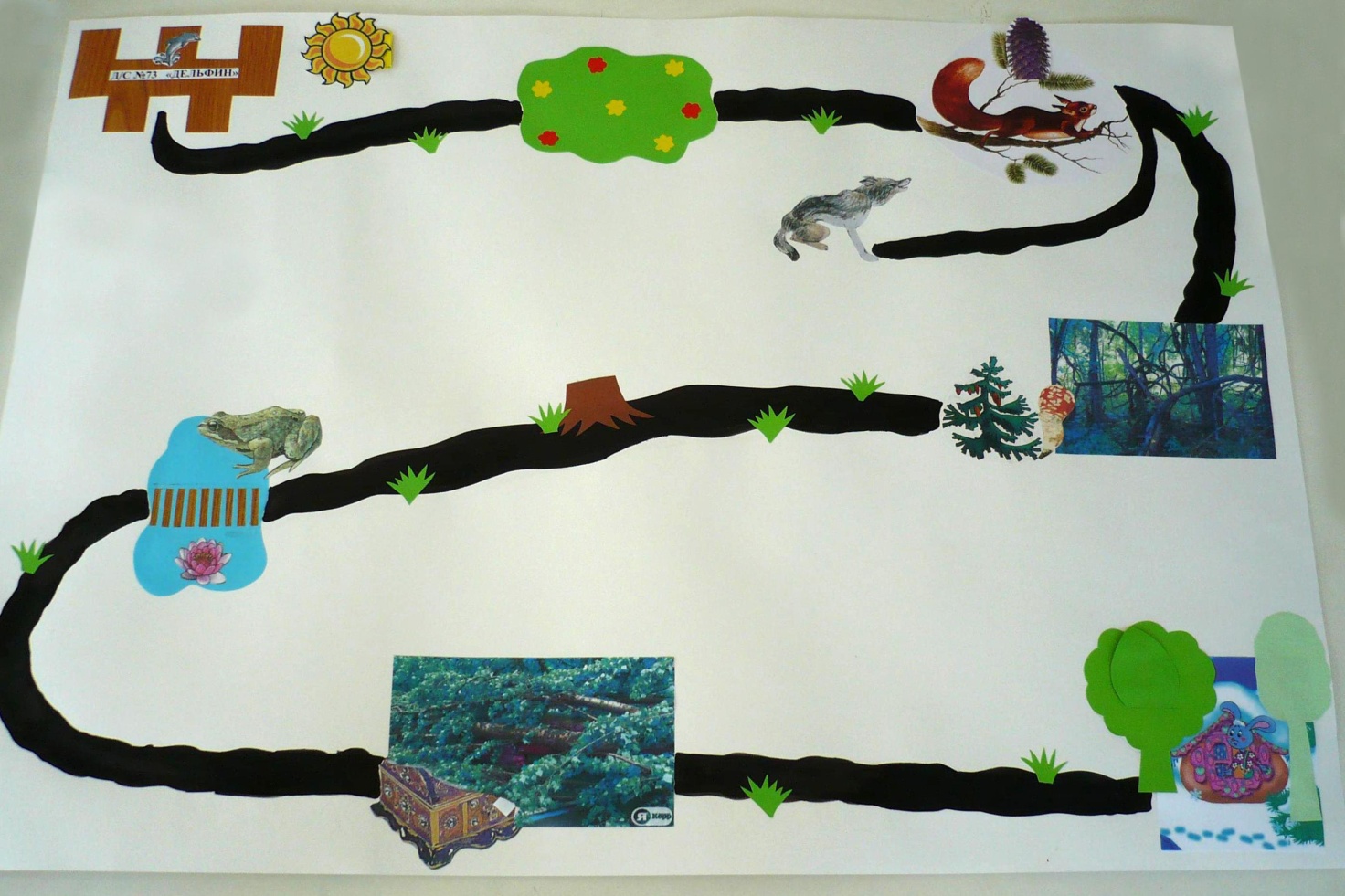 